Medical Weight Loss ProgramAre you struggling to lose weight and looking for an alternative treatment? We are offering weekly injections that can help. The weekly injections help increase insulin secretion, inhibit glucagon release which will decrease blood sugar, targets the appetite center in your brain, regulates appetite, suppresses appetite, slows gastric emptying, and in return you feel fuller longer. We treat healthy clients that do not have any pre-existing medical issues. The nurse practitioner will draw baseline labs at the day of your appointment. If you have previous labs within the past 6 months, we will accept a copy of those.Several Contraindications that would exclude the use of this medicationsPancreatitis or Pancreatic CancerThyroid Cancer or family history of Thyroid CancerCardiovascular issuesDiabeticKidney issuesWe are currently using compounded Semaglutide or Tirzepatide for weight loss. You will be taught how to administer your injection subcutaneously. If you develop side effects that are ongoing, we will change the medication.Side Effects include:Nausea and VomitingDiarrheaConstipationIncreased heart rateMonthly injections cost- First month $350 (you will be provided with 4 weeks’ worth of medication). After first month it will be $400 (the vial will last you 5-7 weeks depending on your dosage). It is important to follow the directions given to you. You will need to monitor calories and drink plenty of water during the program. We highly recommend incorporating exercise after 2-3 weeks of starting the program. The goal is to get you at your ideal body weight and create new body memory to maintain you at that weight. Everyone is different at how they respond to the medication. Our goal is for you to lose 1-2 pounds per week. Too much weight loss too quickly is dangerous and we ask you monitor your weight every 5-7 days. If at any time you develop constipation, take MiraLAX and drink plenty of water. For any concerns, we recommend you calling the NP. Once we get you to your goal weight, we will discuss the best options at keeping at your goal weight for 6 months. We will plan to wean off the medication during that time. Our goal for you is to be the most successful at your weight loss journey. We are here to help provide healthy meal options, and incorporate exercise. Once you have changed a few modalities, it will become a new lifestyle. Nativis Aesthetics950 Summit PlaceSuite C 14Cincinnati OH 45242 513-832-0101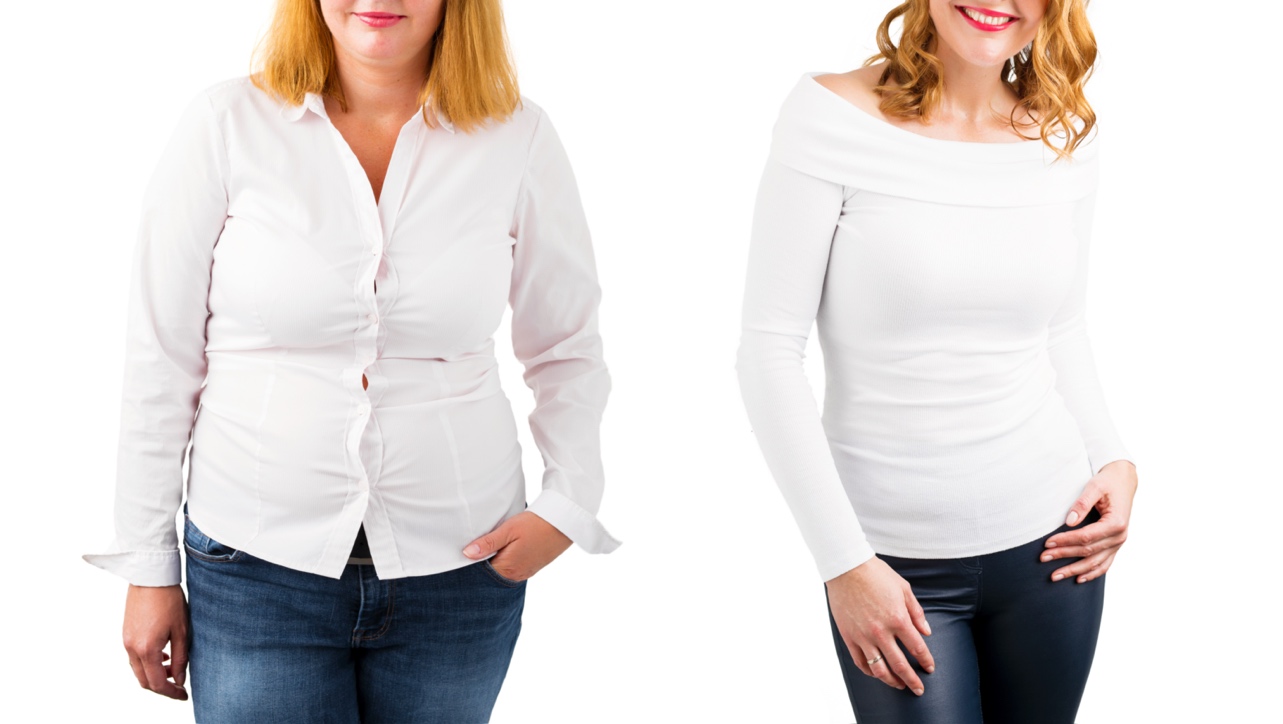 